Adresser la  correspondance à :		 Madame Danielle MERRIEN                 	100 rue de Villiers       	78300 PoissyAdresse e-mail: etoilephilapoissy@live.frDIMANCHE 23 NOVEMBRE 201410e BOURSE MULTICOLLECTIONSL’ETOILE PHILATELIQUE DE POISSY ET DES ENVIRONS organise sa 10e bourse multicollections, le dimanche 23 novembre de 8 h 30 à 18 h 00, au Centre de Diffusion Artistique, 53 avenue Blanche-de-Castille (Stationnement à proximité).Des tables avec 2 chaises, seront mises à disposition des exposants au prix  de 9 €  la table, 16 € les deux, 5 € par table supplémentaire. Les dimensions de celles-ci sont de 1 m 40 sur 0 m 70.Dès l’ouverture, un bar buffet sera ouvert et mis à disposition des exposants.Le salon est ouvert aux collections relatives à l’activité de notre association soient :La cartophilieLa philatélieLa numismatiqueLa placomusophilieLes télécartesLes vieux papiersTout ce qui concerne l’écrit. A l’exclusion de tout objet d’antiquité, de brocante et d’alimentation ; (Les organisateurs se réservent le droit d’exclure tout exposant contrevenant sur ce point.)
Les locaux seront ouverts aux exposants dès 7 h 30.Les emplacements non occupés à 9h30 sans avis communiqué aux organisateurs seront attribués à d’éventuels demandeurs, les engagements versés restant acquis au club.
Les emplacements devront être obligatoirement occupés par leurs réservataires (le comité d’organisation se réservant le droit de refuser l’installation de personnes reprenant un emplacement à son réservataire).Seuls les engagements accompagnés de leur règlement seront pris en considération.Une large publicité sera faite pour cette manifestation, avec le soutien de notre municipalité, par voie de presse, régionale, spécialisée, d’affiches, d’Internet, tracts, panneaux routiers, auprès des associations et clubs de la région, ainsi qu’auprès d’organisateurs de bourses et salons.Retenez votre place avant le 15 novembre 2014, 
en nous retournant le bulletin d’inscription ci-joint
(Les emplacements seront attribués dans l’ordre de réception des bulletins d’engagement accompagnés de leur règlement.)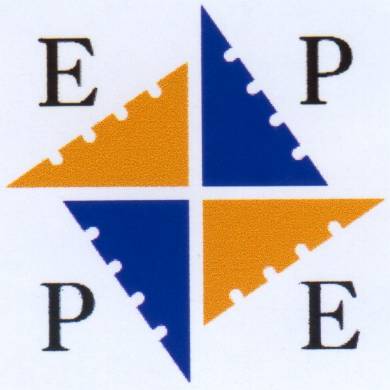 ETOILE PHILATELIQUE DE POISSY ET DES ENVIRONS